Анализ деятельности МБОУ «Сергинская средняя общеобразовательная школа» по итогам 2017 годаОбщая характеристика ООСергинская школа учреждена как муниципальное  общеобразовательное учреждение «Сергинская средняя   общеобразовательная школа» на основании распоряжения № 714-р от  3 октября  2001 года. На основании постановления №СЭД-01-07-705 от 15.12.2011 г. муниципальное образовательное учреждение «Сергинская средняя общеобразовательная школа» переименована в  муниципальное бюджетное общеобразовательное учреждение «Сергинская средняя общеобразовательная школа».Учредитель школы: Администрация Кунгурского муниципального района. Юридический адрес: Пермский край, Кунгурский район, с. Серга, ул. Школьная, дом 8.Телефон/факс: 7(342)7151162, 7(342)7151290Электронный адрес: serga-mou@yandex.ruСайт школы: http://sergashcola.ucoz.ru /Школа работает на основании:- Лицензии на право осуществления образовательной деятельности (серия РО № 048985 , регистрационный №2177, выданной 17 июля 2012 г)- Свидетельства о государственной аккредитации (серия 59А01 № 0000686, выданного 19 мая  2015 года, регистрационный № 5099).- Устава школы; Школа осуществляет образовательный процесс в соответствии с уровнями общеобразовательных программ: уровень начального общего образования — срок освоения четыре года;уровень основного общего образования — срок освоения пять лет;уровень  среднего общего образования — срок освоения два года.С 1 июля 2016 года школа имеет структурное подразделение «Сергинский детский сад»Режим работы школыСергинская школа работает  по пятидневной  учебной неделе. Школа работает в одну смену.   В соответствии с санитарно-эпидемиологическими правилами и нормативами (СанПиН 2.4.2.2821-10) в первом классе применяется  «ступенчатый» режим обучения с постепенным наращиванием учебной нагрузки в первом полугодии (в сентябре, октябре – по 3 урока в день по 35 минут каждый, в ноябре-декабре – по 4 урока по 35 минут каждый; январь - май – по 4 урока по 45 минут каждый), в середине учебного дня (после второго урока) предусмотрена динамическая пауза продолжительностью 40 минут. Продолжительность урока во 2-11 классах составляет 45 минут, в классах компенсирующего обучения  - 40 минут.Продолжительность учебного года в первых классах — 33 недели, в 2-4, 9,11 классах -34,  5-8, 10 классах — 35 недели.Продолжительность каникул в течение учебного года - 30 календарных дней, летом — 12 календарных недель. Для учащихся в первых классах в III четверти устанавливаются дополнительные недельные каникулы.Средняя нагрузка на ученика  в неделю установлена с учетом возраста учеников на  основании учебного плана, санитарно-гигиенических требований.Система управленияДиректор: Бабушкин Павел Валентинович.Заместитель директора: по учебной работе - Горбунов Евгений Анатольевич                       по дошкольному образованию – Примакова Людмила Анатольевна            Главный бухгалтер: Шарова Людмила НиколаевнаВ поддержку администрации школы создана управленческая команда, в которую входят  психолог, социальный педагог и педагог-организатор. Они курируют работу методических объединений, Совета профилактики, «Службу  примирения». Кроме того, важно отметить, что наиболее эффективными формами самоуправления школой являются:педагогический совет (учителя школы и педагоги  дополнительного образования, сотрудничающие со школой);Состав учащихсяОбучение в школе ведется с 1 по 11 класс. Большинство учеников нашей школы проживают в  с. Серга  и  близлежащих  деревнях Кузино, Горбунята, Елкино, Дураково, Кислово. Осуществляется подвоз учащихся из с. Насадки, д. Мохового (10,11 кл.), поселка Ильича (все Насадское поселение), Зарека, Пустынники. Подвоз осуществляет ИП С.П. Шульц и автобус школы.По состоянию на 31 декабря 2017 года в школе обучается 214 учащихся (из них 2 в форме семейного образования) в 14 классах – комплектах.Материально-техническая базаШкола располагается в типовом трехэтажном здании, построенном в 1974 году. Техническое состояние школы – удовлетворительное.На территории школы находится стадион, спортивная площадка, сад-огород, хозяйственный двор, отапливаемые гаражи, игровая площадка.Школа располагает двумя спортивными залами, актовым залом, столовой на 120 посадочных мест, медицинским кабинетом, библиотекой.Содержание образовательной деятельностиУчебный планУчебный план школы в 8-11 классах создан на основе  федерального базисного учебного плана 2004 года и сохраняет в необходимом объеме содержание образования, являющееся обязательным на каждой ступени обучения. На  ступени начального общего образования реализуются программы УМК «Школа России». Образовательная программа 1-7 классов основана на ФГОС – 2 (Программа НОО и программа ООО).  Содержание образования во 2 ступени является относительно завершенным для продолжения обучения в средней  общеобразовательной или профессиональной школе. Часы вариативной части учебного плана использованы на изучение предметов основных образовательных дисциплин и включение элективных курсов по русскому языку, математике, химии, биологии, обществознанию, ОБЖ, технологии.Схема применения образовательных программ в начальной школеСхема применения образовательных программ в основной  школе Схема применения образовательных программ в средней школе Все реализуемые в 1 – 7 классах  учебные программы составлены в соответствии с требованиями Федерального государственного образовательного стандарта начального и основного общего образования второго поколения. В 8 – 11 классах программы составлены в соответствии с требованиями Федерального компонента государственного стандарта общего образования 2004 года.Представленная структура образовательной деятельности школы обеспечивается и применением современных педагогических технологий. Применяемые формы, методы, приёмы, педтехнологии позволяют повышать мотивацию образовательной деятельности учащихся и ее результативность.План внеурочной деятельностиЦель внеурочной деятельности: создание условий для  проявления и развития ребенком своих интересов на основе свободного выбора, постижения духовно-нравственных ценностей и  культурных традиций,  достижение учащимися необходимого для жизни в обществе социального опыта и формирование в них принимаемой обществом системы ценностей.Задачи:- воспитание уважительного отношения к своему селу, школе;- воспитание трудолюбия, бережливости;- воспитание ответственности за свои поступки;-  воспитание у детей толерантности, навыков здорового образа жизни;- формирование  чувства патриотизма, правовой культуры, осознанного отношения к профессиональному самоопределению;- воспитание уважения к старшим, заботы о младших;- развитие социальной культуры учащихся через систему ученического самоуправления.В соответствии  с требованиями ФГОС внеурочная деятельность организуется по направлениям:спортивно-оздоровительноехудожественно-эстетическоедуховно-нравственноепроектная и исследовательская деятельностьнаучно-познавательноевоенно-патриотическоеобщекультурноеДля реализации плана по внеурочной деятельности  используются средства  бюджетного финансирования  учебного плана.Кадровый состав образовательной организацииКадровый потенциал является наиболее важным ресурсом, позволяющим обеспечивать высокое качество образования. Руководство школы уделяет внимание созданию благоприятных условий для поддержки и профессионального развития своих педагогов. Уже на протяжении нескольких лет сохраняется число постоянных учителей, что очень важно для поддержания культуры, традиций школы, накопления опыта.Педагогические работники, имеющие отраслевые награды:Анализ качества обучения учащихсяВажными показателями образовательной деятельности учреждения  являются успеваемость, качество образования, результаты мониторинговых обследований, ВПР, государственной итоговой аттестации учащихся 9-х классов, единого государственного экзамена в 11 классе.Успеваемость и качество.За последние  годы наблюдается положительная динамика по успеваемости и качеству образования в школе.ВПР. 4-5 классыПроведение ВПР направлено на обеспечение единства образовательного пространства Российской Федерации и поддержки введения Федерального государственного образовательного стандарта за счет предоставления образовательным организациям единых проверочных материалов и единых критериев оценивания учебных достижений.Тексты ВПР разрабатываются в соответствии с требованиями Федеральных государственных образовательных стандартов с учетом примерных образовательных программ. Проверочные работы по формату приближены к традиционным контрольным работам без тестовой части.Всероссийские проверочные работы проводились в 4 классах по трем предметам – математике, русскому языку и окружающему миру (19 чел). В 5 классе работы проводились по 4 предметам – русский язык, математика, история и биология (6 чел) О качественной работе педагога начальных классов свидетельствуют высокие показатели качества знаний у обучающихся 4-х классов и успеваемостью 100%. 74%  участников справились с ВПР на «4» и «5». Лучшие результаты обучающиеся продемонстрировали на ВПР по русскому языку. Качество знаний по данному предмету составило 100%,Доля  обучающихся, получивших оценку «5» по трем предметам составляет 5% (1 чел – Мальцев Роман).В 2016-2017 учебном году пятиклассники впервые писали всероссийские проверочные работы. Результаты следующие:Русский языкМатематикаИсторияБиологияИтоговая аттестация. 9 класс (ОГЭ, ГВЭ)С 2016 года все выпускники 9 классов, кроме детей с ОВЗ и детей-инвалидов обязаны сдавать экзамены по 4 предметам (русский язык и математика + 2 предмета по выбору).В 2016-2017 учебном году обучающиеся 9 класса выбрали следующие экзамены для прохождения итоговой аттестации: физика (1 чел), английский язык (1 чел), география (14 чел), химия (4 чел), биология (7 чел), информатика (12 чел), обществознание  (5 чел).Анализ результатов итоговой аттестации в 9 классе показал, что успеваемость по математике  составила 100	%,  понизился процент качества –   с 54,5% до 50% по сравнению с прошлым годом.  Динамика результатов государственной итоговой аттестации по математике выпускников 9 классовПо русскому языку успеваемость составила 100%, процент качества составил – 100%, что на 9% выше прошлогоднегоДинамика результатов государственной итоговой аттестации по русскому языку выпускников 9 классов: Результаты экзаменов по выбору: все учащиеся (успеваемость 100 %) справились с итоговой аттестацией. Высокое качество (% справившихся на 4 и 5) имеют следующие предметы: физика (100 %), английский язык (100 %), обществознание (80%),  химия (75 %). Итоговая аттестация. 11 класс (ЕГЭ).       ЕГЭ по русскому языку учащиеся нашей школы сдают со 100% успеваемостью, средний балл 69, что ниже прошлогоднего на  6 балловДинамика результатов ЕГЭ по русскому языку выпускников 11 кл:По математике в 2016-2017 учебном году учащиеся школы сдавали на базовом уровне (8 человек, успеваемость 100 %) и на профильном уровне (5  учащихся, успеваемость 100%)Результаты следующие:Базовый уровеньПрофильный уровень.В 2016-2017 учебном году выпускники выбирали экзамены по выбору: физику (2 чел), обществознание (2 чел), историю (2 чел), английский язык (1 чел) и биологию (1 чел). Не справились с ЕГЭ 2 человека – один по обществознанию и один по биологии. Динамика результатов ЕГЭ по выбору учащихся:МедалиАттестат особого образцаПо итогам ЕГЭ Злыденная Ирина набрала в сумме по трем предметам 261 балл (русский язык, история, обществознание)Для повышения результатов государственной (итоговой) аттестации проводился регулярный школьный и муниципальный мониторинг освоения образовательных программ в 9 и 11 классах. - школьные  диагностические работы по русскому языку и математике , по предметам по выбору – 1 раз в четверть.- ТОГЭ И ТЕГЭРезультат проделанной работы: 100% выпускников основной  и средней школы получили аттестаты.Методическая деятельностьВ 2017  году в структуре методической службы школы была организована совместная  деятельность объединения  учителей начальной школы, руководитель Козловская Н.Г и учителей основной и средней школы, руководитель Елтышева  Е.В.Методическая работа велась в соответствии с темой: Формирование и развитие творческого потенциала субъектов образовательного процесса школы в условиях реализации ФГОС начального общего образования (НОО) и введения ФГОС основного общего образования (ООО).Цель: Обеспечение научно-методических условий для качественной реализации Федерального государственного образовательного стандарта основного общего образования.Основные задачи методической работы на  2017   год. Создание условий для реализации ФГОС НОО, ООО и для поэтапного введения ФГОС, обучающихся с ОВЗ;Совершенствование методического уровня педагогов в овладении новыми педагогическими технологиями. Развитие системы работы с одаренными детьми. Развитие ключевых компетенций обучающихся на основе использования современных педагогических технологий и методов активного обучения. В течение всего учебного года методическую работу школы направлял методический совет, возглавляемый председателем Горбуновым Е.А., на котором рассматривались актуальные вопросы образования и воспитания, планировалась и координировалась деятельность школьных творческих групп. В течение учебного года проводились заседания, на которых педагоги обменивались опытом, «круглые столы» по актуальным проблемам, были даны и проанализированы открытые уроки с требованиями ФГОС в начальной школе и в пятых, шестых классах.В ходе методических семинарах  решались вопросы, связанные с повышением педагогической компетентности педагогов школы в условиях перехода на ФГОС  ООО второго поколения.Основными направлениями деятельности методической работы стали:Работа с кадрами. Повышение квалификации.В начале учебного года был составлен перспективный план курсовой подготовки педагогических работников. Согласно этому плану 6 педагогических работников прошли курсовую подготовку. Не удалось пройти курсы повышения квалификации учителям: истории  (1 чел), географии (1 чел). Для данной категории педагогов был скорректирован план прохождения курсов на 2018 год. Аттестация педагогических работников. Согласно графику аттестации педагогических работников школы  педагоги прошли аттестацию.Обеспечение условий для изучения, обобщения и распространения передового опыта. Цель: обобщение и распространение результатов профессиональной деятельности педагогов, повышение творческой активности учителей.Основными направлениями работы стали:Участие в конференциях и семинарах. Учителя и администрация школы традиционно принимают участия в краевой научно-практической конференции, проводимой в Кунгурском районе «Открытым институтом профессионального развития». Количество педагогов принимавших участие в конференции за последние годыСеминар заместителей директоров по УВР Кунгурского муниципального района13 декабря 2017 года на базе школы состоялся методический семинар заместителей директоров по УВР «Оптимизация методической работы как фактор развития профессиональной компетентности учителя в сельской школе» В рамках семинара методическая служба школы делилась опытом работы  по данной теме.Открытые урокиВ рамках работы ВТГ были проведены открытые уроки по русскому языку (3 класс, 5 класс), по истории (6 класс), английскому языку (5 а класс), географии (7 класс)Участие в профессиональных конкурсах.2 учителя математики приняли участие в очном региональном туре олимпиады по математике «Профи-край». В конкурсе «Учитель года 2017» приняла участие учитель начальных классов Козловская Нина Геннадьевна в номинации «Учитель начальной школы». Итог 3 место.Шесть учителей приняли участие в муниципальном конкурсе методических разработок «Лучшая методическая разработка урока в аспекте ФГОС»Показатели оценки деятельности методической работыДополнительная информацияВоспитательная система образовательного учрежденияВоспитательная работа в школе строилась согласно плану учебно-воспитательной работы. Целью воспитательной работы являлось: Создание условий для развития социально-адаптивной, конкурентоспособной  личности; личности духовно развитой, творческой, нравственно и  физически здоровой, способной на сознательный выбор  жизненной позиции, способной ценить себя и уважать других.Для выполнения цели были поставлены  задачи:Формировать гражданско-патриотическое сознание,  развивать чувства сопричастности к истории, малой родины, ОтечестваРазвивать у учащихся инициативу, стремление к самообразованию,  саморазвитию, самоуправлению, способности к успешной социализации в обществе и культуру межличностных отношенийПроводить профилактику асоциальных явлений в детской и подростковой среде.Активная и широкая пропаганда ЗОЖ, а также духовно – нравственного воспитания учащихся.Продолжать развивать единую систему школьного и классного ученического самоуправления, развивать творческую инициативу.Продолжить работу по кадетскому движению. По направлениям:Результативность воспитательной системы образовательной лрганизацииВ течение года прошли традиционные общешкольные мероприятия и мероприятия в рамках тематических месячников, таких как месячник правовых знаний, месячник безопасности, гражданской защиты, антинаркотического воспитания, месячник оборонно-массовой работы.  В течение года прошли мероприятия, посвященные Году  экологии ,ярмарка «Дары осени»В рамках профориентационной работы с учащимися были организованы встречи выпускников с представителями   выезды на Ярмарку учебных мест в Центр занятости населения,  состоялись встречи учащихся  с  представителями средних профессиональных учебных заведений г.Кунгура. На базе школы работают 11 кружков и 4 спортивных секций, учащиеся 1-7 классов охвачены внеурочной деятельностью. Всего охвачено дополнительным образованием 172 человек (81%) Дополнительное образование:6 класс продолжил работу в зонах «Милосердия» (по оказанию адресной помощи ветеранам педагогического труда), благотворительных акциях «Спешите делать добрые дела», «Ярмарка  милосердия», «От сердца к сердцу»В школе организовано горячее питание для учащихся и педагогов, работает буфет: Из них бесплатно получают горячее питание 48 детей из многодетных малоимущих семей, 112 детей из малоимущих семей и 6 детей ОВЗ.Анализ работы по профилактике правонарушений среди несовершеннолетних за последние 3 года можно представить в виде таблицы:Несовершеннолетние ,состоящие на профилактическом учёте в органах внутренних дел заняли 1  место в стритболе,2 место в волейболе  межпоселенческой спартакиаде «Волшебный мяч»Следует отметить, что в школе ведется активная работа с родителями учащихся. Прошло 1 общешкольное родительское собрание «Безопасность несовершеннолетних. Ответственность родителей за ненадлежащее обеспечение безопасности несовершеннолетних на улице и дома». На классных родительских собраниях реализуется психолого-педагогический всеобуч для родителей с учетом возрастных особенностей школьников. В марте состоялась родительская конференция, на которой родители посетили   мероприятия внеурочной деятельности. В этом году школа приняла участие в конкурсе социальных и культурных проектов Кунгурского муниципального района с проектом «Возрождение сада» и выиграла грант 42500 р. на приобретение  саженцев и подготовка земельного участка для посадки.В школе продолжает развиваться кадетское движение. Наши  кадеты активно принимать участие в муниципальных и краевых мероприятиях содружества «Кадетское братство», где занимают призовые места. Неоднократно учащиеся кадетских классов становились украшением многих городских  и районных мероприятий, а также участниками смотра-строя «Парад-Победы» в Закамске.В летний период в школе ведется работа по оздоровлению, отдыху и занятости учащихся. На базе школы работает лагерь с дневным пребыванием для начальной школы «Улыбка» (45 человек). Третий  год для учащихся кадетских классов организуется ЛДП «Патриот» (15 человек). Эффективной следует назвать и работу лагеря досуга и отдыха « Цветовод » (45 человек), где ребята не только отдыхают ,но занимаются благоустройством территории школы. Кроме того, на протяжении всех летних месяцев для детей организуют свою работу  разновозрастные отряды по месту жительства (100 человек).Одним из отрядов был «Юный эколог», ребята по результатам краевого конкурса природоохранных экологических отрядов «Моё зелёное лето» 2017 год в своей группе заняли 2 место и в октябре месяца участвовали на краевом слёте лидеров молодёжного экологического движения. Уже не первый год в июне месяце проводятся занятия для будущих первоклассников (25 человек). Ежегодно более 25 учащихся нашей школы получают льготные путевки в загородные оздоровительные лагеря, санаторно-курортные учреждения, сплавные лагеря .В целом анализируя воспитательную работу на итоговом педсовете, Совете старшеклассников, все чаще звучат предложения по активизации ученического самоуправления, что будет способствовать формированию ответственности, самостоятельности, гибкости и многим другим компетентностям, необходимым во взрослой жизни.ПОКАЗАТЕЛИ ДЕЯТЕЛЬНОСТИ МБОУ «Сергинская СОШ» за 2017 годАнализ деятельности структурного подразделения для детей дошкольного возраста МБОУ «Сергинская СОШ» по итогам 2017 годаСтруктурное подразделение для детей дошкольного возраста (далее ДОУ) находится по адресу: 617420, Пермский край, Кунгурский район, с. Серга, ул. Садовая, 10. Телефон: (34271) 5-13-64.Заместитель директора по дошкольному образованию – Примакова Людмила Анатольевна.Детский сад открыт в 1999г., расположен в типовом здании. Здание одноэтажное, кирпичное, со всеми видами благоустройства. Предельная наполняемость – 94 человека, 4общеразвивающие группы. Режим функционирования ДОУ – 12 часов с 8.00 до 20.00, при 5-дневной рабочей неделе.Учреждение имеет лицензию 59Л01 № 0001906, регистрационный номер 4070 от 08 июля 2015 г.Воспитанники ДОУВ . в ДОУ функционировали 4 общеразвивающие группы, которую посещали 94 человека в возрасте от 1,5 до 8 лет:Дети с 1,5 до 3 лет:   - 31 человек;Дети с 3 до 7 лет– 63 человек.В детском саду 2 ребенка- инвалида.ОСОБЕННОСТИ ОБРАЗОВАТЕЛЬНОГО ПРОЦЕССА.Условия обучения и воспитания.В ДОУ имеются 4 групповые ячейки с необходимой мебелью, материалами. Развивающая предметно-пространственная среда оборудована  с учетом возрастных особенностей детей, требований ФГОС. Элементы среды   оформлены эстетически.В ДОУ имеются специализированные помещения и кабинеты.Все помещения оснащены необходимым оборудованиемТерритория имеет зону зеленых насаждений, 4 прогулочные и 1 спортивную площадку.Выхода в Интернет в ДОУ имеется.Организация питания. Обеспечение безопасности.В ДОУ организовано 4-х разовое  питание. Стоимость питания с 1 января . составляет 94,37 руб. для детей до 3-х лет  и 114,12руб. для  детей старше 3-х лет.Большое значение в ДОУ придается рациональному питанию. Исходя из имеющегося набора продуктов, повара готовят вкусные и разнообразные блюда, соблюдая технологию пищевой обработки, сберегая витаминный состав овощей и фруктов. Ежедневно осуществляется С-витаминизация третьего блюда. В меню ежедневно присутствуют овощи, фрукты, молоко и кисломолочные продукты, соки.В ДОУ оборудована системы видеонаблюдения,  АПС.Чистоту на территории и безопасность учреждения в ночное время  обеспечивают сторожа.Забота о здоровье воспитанниковЗаболеваемость детей составляет 10,5 дней на 1 ребенка. Высокий уровень заболеваемости отмечен в первой младшей  группе. 2 раза за год (в феврале и марте) группу закрывали на карантин по ОРВИ. По снижению заболеваемости в учреждении используются различные методы.Основные причины пропусков детского сада детьми: каникулы старших детей-школьников, недисциплинированность родителей, отсутствие средств на оплату услуг детского сада. Сведения о педагогических кадрахВ детском саду работают 8 воспитателей, 1 музыкальный руководитель, 1 учитель-логопед, 1 инструктор по физ. воспитанию.  5 педагогов имеют 1 кв. категорию, 5 соотв. занимаемой должности, 1 без категории (стаж работы в данном учреждении менее 2 лет). Пед стаж  от 5 до 10 лет -1 чел., от 10 до 15 лет – 1 чел., от 15 до 20 лет – 1 чел., более 20 лет – 7  чел. средний возраст пед. работников – 45 лет.Повышение квалификации педагогических и административных работниковУчастие педагогов в семинарах, конференциях, КМО.Вывод: Педагоги участвуют в мероприятиях муниципального, межмуниципального  и краевого уровня, всероссийского, но недостаточно активно.Обобщение педагогического опытаВ 2017  году обобщение педагогического опыта не проводилось.Анализ участия в конкурсах  различных уровнейСами педагоги  участвуют в  конкурсах, которые проводятся в рамках МО, интернет -  конкурсах. Музыкальный руководитель подготовила детей к  муниципальному конкурсу « Театральная жемчужина»Функционирование официального сайтаИнформация о деятельности детского сада размещается на отдельной страничке официального сайта МБОУ «Сергинская СОШ».Организация образовательного процессаДля занятий группы делятся на подгруппы, в зависимости от возраста и развития ребенка.  Нормы и требования к нагрузке детей по количеству и продолжительности занятий соответствует требованиям СанПиН.В ДОУ разрабатывается система комплексно-тематического планирования. В течение года разработаны и реализованы тематические понедельные планы. Это позволяет более подробно изучить ту или иную тему.В течение года регулярно проводились праздники, развлечения, досуги, в которых принимают участие дети, родители, учащиеся МБОУ «Сергинской СОШ», сельской библиотеки, ЦДЦель работы педагогов: обеспечение доступности качественного образования дошкольников.Задачи, над которыми работал коллектив ДОУ в течение учебного года: Продолжать формировать у детей кругозор и игровые навыки в процессе сюжетно-ролевых игр;Развивать у детей самостоятельность и активность в процессе трудового воспитания;систематизация работы с родителями, привлечение их к активному участию в жизни детского сада.Для углубления теоретической подготовки для воспитателей проводились консультации, семинары, мастер-классы. Педагоги показывали результаты своей работы на коллективных просмотрах педагогического процесса: занятиях, развлечениях с последующим обсуждением на методических совещаниях.Результаты воспитательно-образовательной деятельностиВ детском саду осуществляется мониторинг качества знаний воспитанников в соответствии с ФГОС ДО (Приказ №1155 от 17.10.2013г.). Мониторинг проводится 2 раза в год. Применяются низкоформализованные методы обследований: наблюдения, беседы, анализ детских работ, анкетирование родителей. Педагоги проверяют уровень сформированности интегративных качеств, уровень физического развития. Полученные результаты обсуждаются на заседании педагогического совещания, итоги фиксируются в таблицах.На основании результатов мониторинга усвоения знания детьми детей проводится своевременная корректировка воспитательно-образовательного процесса.К обучению в школе подготовлено 23 детей. Выпускники ДОУ поступают в школу и достаточно успешно адаптируются в новых условиях.Анализ показателей деятельности структурного подразделения для детей дошкольного возраста МБОУ «Сергинская СОШ» по итогам 2017 года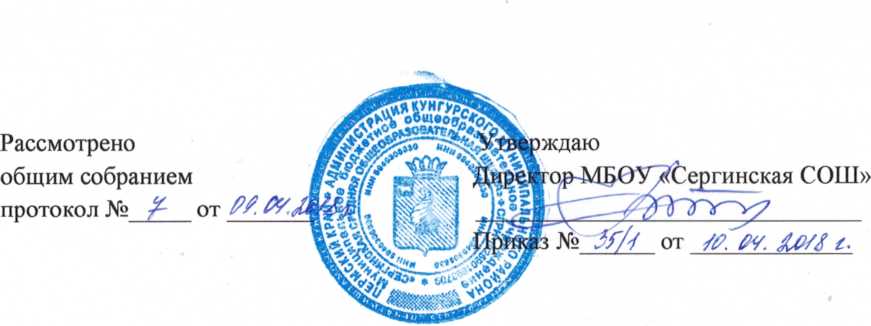 ОТЧЕТо результатах самообследования муниципального бюджетного общеобразовательного учреждения «Сергинская средняя общеобразовательная школа» по итогам 2017 годаСодержание.Анализ деятельности МБОУ «Сергинская средняя общеобразовательная школа» по итогам 2017 годаПоказатели деятельности МБОУ «Сергинская средняя общеобразовательная школа» по итогам 2017 годаАнализ деятельности структурного подразделения для детей дошкольного возраста МБОУ «Сергинская СОШ» по итогам 2017 годаАнализ показателей деятельности структурного подразделения для детей дошкольного возраста МБОУ «Сергинская СОШ» по итогам 2017 годаКласс1234567891011Предельно допустимая аудиторная учебная нагрузка, часов2123232329303233333434Ступень обученияКлассТип класса2016 – 2017учебный год2016 – 2017учебный годНОО1ОбщеобразовательныеклассовучащихсяНОО2Общеобразовательные483НОО3Общеобразовательные483НОО4 Общеобразовательные483НОООбщеобразовательные483ООО5Общеобразовательные6100ООО6Общеобразовательные6100ООО7Общеобразовательные6100ООО8аОбщеобразовательные6100ООО8бОбщеобразовательные6100ООО9Общеобразовательные6100ООО4,5,6  и 7,8Коррекционные с умственной отсталостью218СОО10Общеобразовательные213СОО11Общеобразовательные213КоличествоХарактеристикаУчебных кабинетов21В 16 кабинетах установлена проекционно-компьютерная техника, 1 цифровой микроскоп, 1 документ камераКомпьютерных классов18 персональных компьютеров, 4 ноутбука, 1 место учителя, локальная сеть, проектор, интерактивная доска, выход в Интернет.Мастерские112 верстаков, 3 токарных станка по дереву, 3 токарных станка по металлуСтоловая1120 посадочных местСпортивные залы2288 м2, 200 м2Спортивная площадка1Полоса препятствийБиблиотека1Фонд: 11 000 художественной и справочной литературы, 9 000 учебников, медиатекаАдминистративные помещения5Медицинский кабинет1Имеется лицензияАктовый зал1120 посадочных местКлассКол-воПрограмма1 класс1«Школа  России» по ФГОС2 класс1«Школа  России» по ФГОС3 класс1«Школа  России» по ФГОС, «Школа  России» по ФГОС, адаптированная образовательная программа с ЗПР4 класс1«Школа  России» по ФГОС, «Школа  России» по ФГОС, адаптированная образовательная программа с ЗПРКласс специального (коррекционного) обучения1Адаптированная образовательная программа с умственной отсталостью, «Особый ребенок»КлассКол-воПрограммаКласс специального (коррекционного) обучения 2Адаптированная образовательная программа с умственной отсталостью, «Особый ребенок»5 класс1ООП ООО, адаптированная образовательная программа с ЗПР6 класс1ООП ООО, адаптированная образовательная программа с ЗПР7 класс1ООП ООО, адаптированная образовательная программа с ЗПР8 класс2Общеобразовательная программа, адаптированная образовательная программа с ЗПР9 класс1Общеобразовательная программа, адаптированная образовательная программа с ЗПРКлассКол-воПрограмма10 класс1Общеобразовательная программа 11 класс1Общеобразовательная программа Категория педагоговЧисленностьОбразованиеОбразованиеКвалификацияКвалификацияКвалификацияСреднее специальноевысшееСоответствие  занимаемой должностиперваявысшаяучителя16412358Социальный педагог111Педагог-библиотекарь111Педагог-организатор111Воспитатель ДОУ87153Воспитатель ГПД 111Педагог-психолог111Учитель-логопед111Фамилия Имя ОтчествоДолжностьНаградаБабушкин Павел ВалентиновичДиректор Нагрудной знак «Почетный работник общего образования РФ»Бабушкина Валентина МихайловнаУчитель начальных классовНагрудной знак «Почетный работник общего образования РФ»Худякова Надежда КонстантиновнаПедагог-библиотекарьНагрудной знак «Почетный работник общего образования РФ»Скочилова Наталия ВикторовнаУчитель начальных классовНагрудной знак «Почетный работник общего образования РФ»2012-20132013-20142014-20152015-20162016-2017Успеваемость94,597,298,998,2100Качество %42,844,445,74747,3Русский языкРусский языкМатематикаМатематикаОкружающий мирОкружающий мирКачество %Успеваемость %Качество %Успеваемость %Качество %Успеваемость %2015-201685,710087,5100501002016-201710010073,710083,2100«2»«3»«4»«5»Успеваемость %Качество %2016-2017231066,716,7«2»«3»«4»«5»Успеваемость %Качество %2016-2017033010050«2»«3»«4»«5»Успеваемость %Качество %2016-2017213066,750«2»«3»«4»«5»Успеваемость %Качество %2016-2017132083,333,3Учебный годУспеваемостьКачествоСредний тестовый балл2013-2014100%41,2%54,12014-2015100%50%52,32015-2016100%54,5%2016-2017100%50%Учебный годУспеваемостьКачествоСредний тестовый балл2013-2014100%94,1%742014-2015100%56,3%57,62015-2016100%91%2016-2017100%100%Учебный годУспеваемость Средний тестовый балл (максимальный)2012-2013100%60,12013-2014100%59,12014-2015100%772015-2016100%752016-2017100%69Учебный годВсего писалиУспеваемостьСредний баллСредний отметочный балл2014-20151210015,84,32015-2016141001642016-20178100174,6Учебный годВсего писалиУспеваемостьСредний тестовый балл2014-2015771,4532015-201611100502016-20175100462014-20152014-20152015-20162015-20162016-20172016-2017Успеваемость%Средний балл Успеваемость%Средний баллУспеваемость%Средний баллФизика1005410049,810058Обществознание1005610057,25059История--10039100Английский язык----10074Химия1005566,740,3--Биология1005810052,7027Медаль2012-20132013-20142014-20152015-20162016-2017Золотая1--Серебрянная2--За особые успехи в учении1112012-20132013-20142014-20152015-20162016-2017111--ФИО педагога ДолжностьПрисвоенная категория, соответствиеДата прохождения аттестации Денисова Клавдия ВалерьевнаУчитель математикивысшая21.12.2017Козловская  Нина ГеннадьевнаУчитель начальных классоввысшая21.12.2017Михайловой Татьяна ВладимировнаУчитель русского языка и литературывысшая19.10.2017Худякова Надежда КонсантиновнаПедагог-библиотекарьвысшая19.01.2017Катаева Наталья ПавловаУчитель русского языка и литературывысшая25.01.2018Жуков Николай ГригорьевичУчитель технологии124.01.20172012-20132013-20142014-20152015-20162016-20172017-20184447661Участие педагогов в научно – практических конференцияхКраевая научно -практическая конференция «Современный  урок условиях  реализации ФГОС»Шадейка.6  человек2Участие педагогов в конкурсах (Учитель года, ПНПО, Профи – край)Конкурс Учитель года, Козловская Н.Г. – 3 место.Профи-край  (очный этап) – 2 учителя4Организация на базе учреждения методических мероприятий для работников других учреждений с цель презентации педагогического опыта.Районный семинар для учителей начальной школы , районный семинар заместителей директоров по УВР5Наличие педагогов – руководителей методического формирования муниципального уровняКозловская Н.Г. КМО учителей начальных классовХудякова Н.К. РМО школьных библиотекарей1Наличие школьного музея, музейной комнаты, уголкаМузей народного образования2Наличие школьной библиотеки, оснащенной выходом в ИнтернетБиблиотека оснащена выходом в Интернетгод2015-20162016-20172017Кружки91011Спортивные секции554Кол-во учащихся176 (87%)181 (83%)172 (81%)год2015-20162016-20172017Охват учащихся горячим питанием 219 (100%)214(100%)212 (100%)год2015-20162016-20172017детей «группы риска»14129детей из семей, находящихся в СОП531 детей, состоящих на учете в УВД332 N п/пПоказателиЕдиница измеренияЕдиница измеренияЕдиница измерения2015-201620171.Образовательная деятельность1.1Общая численность учащихся221 чел214 чел1.2Численность учащихся по образовательной программе начального общего образования82 человека83 человек1.3Численность учащихся по образовательной программе основного общего образования113 человека117 человек1.4Численность учащихся по образовательной программе среднего общего образования26 человек13 чел1.5Численность/удельный вес численности учащихся, успевающих на "4" и "5" по результатам промежуточной аттестации, в общей численности учащихся78 человек/47%101 чел/47%1.6Средний балл государственной итоговой аттестации выпускников 9 класса по русскому языку	56,4 балла	54,7 балла1.7Средний балл государственной итоговой аттестации выпускников 9 класса по математике43,6 балла45,1 балла1.8Средний балл единого государственного экзамена выпускников 11 класса по русскому языку75 балла69 балл1.9Средний балл единого государственного экзамена выпускников 11 класса по математике (профильный уровень)50 баллов46 баллов1.10Численность/удельный вес численности выпускников 9 класса, получивших неудовлетворительные результаты на государственной итоговой аттестации по русскому языку, в общей численности выпускников 9 класса0 человек/0 %0человек/0%1.11Численность/удельный вес численности выпускников 9 класса, получивших неудовлетворительные результаты на государственной итоговой аттестации по математике, в общей численности выпускников 9 класса0 человек/ 0%0человек/0%1.12Численность/удельный вес численности выпускников 11 класса, получивших результаты ниже установленного минимального количества баллов единого государственного экзамена по русскому языку, в общей численности выпускников 11 класса0 человек/ 0%0человек/0%1.13Численность/удельный вес численности выпускников 11 класса, получивших результаты ниже установленного минимального количества баллов единого государственного экзамена по математике, в общей численности выпускников 11 класса0 человек/ 0%0человек/0%1.14Численность/удельный вес численности выпускников 9 класса, не получивших аттестаты об основном общем образовании, в общей численности выпускников 9 класса0 человек/ 0%0человек/0%1.15Численность/удельный вес численности выпускников 11 класса, не получивших аттестаты о среднем общем образовании, в общей численности выпускников 11 класса0 человек/ 0%0человек/0%1.16Численность/удельный вес численности выпускников 9 класса, получивших аттестаты об основном общем образовании с отличием, в общей численности выпускников 9 класса0 человек/ 0%0человек/0%1.17Численность/удельный вес численности выпускников 11 класса, получивших аттестаты о среднем общем образовании с отличием, в общей численности выпускников 11 класса1 человек/5,9%1 человек/12,5%1.18Численность/удельный вес численности учащихся, принявших участие в различных олимпиадах, смотрах, конкурсах, в общей численности учащихся146человек/66%138 чел/64%1.19Численность/удельный вес численности учащихся - победителей и призеров олимпиад, смотров, конкурсов, в общей численности учащихся, в том числе:82 человека/37,1%72 чел/34%1.19.1Регионального уровня7 человек/3,2%1.19.2Федерального уровня1.19.3Международного уровня0человек/0%0человек/0%1.20Численность/удельный вес численности учащихся, получающих образование с углубленным изучением отдельных учебных предметов, в общей численности учащихся26 человек/11,8%0человек/0%1.21Численность/удельный вес численности учащихся, получающих образование в рамках профильного обучения, в общей численности учащихся0человек/0%0человек/0%1.22Численность/удельный вес численности обучающихся с применением дистанционных образовательных технологий, электронного обучения, в общей численности учащихся0человек/0%0человек/0%1.23Численность/удельный вес численности учащихся в рамках сетевой формы реализации образовательных программ, в общей численности учащихся0человек/0%0человек/0%1.24Общая численность педагогических работников, в том числе:21 человек19 человек1.25Численность/удельный вес численности педагогических работников, имеющих высшее образование, в общей численности педагогических работников14 человек/66,7%14чел/74%1.26Численность/удельный вес численности педагогических работников, имеющих высшее образование педагогической направленности (профиля), в общей численности педагогических работников13 человек/ 62%13чел/68%1.27Численность/удельный вес численности педагогических работников, имеющих среднее профессиональное образование, в общей численности педагогических работников7 человек/33,3%5 чел/26%1.28Численность/удельный вес численности педагогических работников, имеющих среднее профессиональное образование педагогической направленности (профиля), в общей численности педагогических работников7 человек/33,3%5 чел/26%1.29Численность/удельный вес численности педагогических работников, которым по результатам аттестации присвоена квалификационная категория, в общей численности педагогических работников, в том числе:16 человек/76,2%16 чел/84%1.29.1Высшая2 человек/ 9,5%9 чел/47%1.29.2Первая14человек/66,7%7  чел//37%1.30Численность/удельный вес численности педагогических работников в общей численности педагогических работников, педагогический стаж работы которых составляет:1.30.1До 5 лет0человек/0%0человек/0%1.30.2Свыше 30 лет7 человек/33,3%7 чел/37%1.31Численность/удельный вес численности педагогических работников в общей численности педагогических работников в возрасте до 30 лет2 человек/9,4%1 чел/5%1.32Численность/удельный вес численности педагогических работников в общей численности педагогических работников в возрасте от 55 лет5 человек/23,8%4 чел/21%1.33Численность/удельный вес численности педагогических и административно-хозяйственных работников, прошедших за последние 5 лет повышение квалификации/профессиональную переподготовку по профилю педагогической деятельности или иной осуществляемой в образовательной организации деятельности, в общей численности педагогических и административно-хозяйственных работников23 человека/95,8%21 чел/100%1.34Численность/удельный вес численности педагогических и административно-хозяйственных работников, прошедших повышение квалификации по применению в образовательном процессе федеральных государственных образовательных стандартов, в общей численности педагогических и административно-хозяйственных работников17 человек/70,8%18чел/86%2.Инфраструктура2.1Количество компьютеров в расчете на одного учащегося0,26 единиц0,26 единиц2.2Количество экземпляров учебной и учебно-методической литературы из общего количества единиц хранения библиотечного фонда, состоящих на учете, в расчете на одного учащегося58 единиц59 единиц2.3Наличие в образовательной организации системы электронного документооборотадада2.4Наличие читального зала библиотеки, в том числе:дада2.4.1С обеспечением возможности работы на стационарных компьютерах или использования переносных компьютеровдада2.4.2С медиатекойдада2.4.3Оснащенного средствами сканирования и распознавания текстовдада2.4.4С выходом в Интернет с компьютеров, расположенных в помещении библиотекидада2.4.5С контролируемой распечаткой бумажных материаловдада2.5Численность/удельный вес численности учащихся, которым обеспечена возможность пользоваться широкополосным Интернетом (не менее 2 Мб/с), в общей численности учащихся 221 человек/ 100%214 чел/100%2.6Общая площадь помещений, в которых осуществляется образовательная деятельность, в расчете на одного учащегося70,2 кв. м.70,2 кв м№ п/пФИО педагогаДата прохождения КПКТема КПККоличество часов1Чиркова С.Ю.Октябрь 2016«Содержательные и технологические аспекты социального воспитания детей дошкольного возраста в контексте реализации требований ФГОС ДО» 72 часа2Елизарьева Н.А.Ноябрь 2016 Интегрированный подход по реализации образовательных задач в музыкально-художественной и досуговой деятельности детей в ДОУ в соответствии с ФГОС ДО. Организация детского оркестра. Обучение детей игре на народных инструментах.36 часов3Вертешева С.В.Июль 2017Образовательные и коррекционные технологии в деятельности воспитателя инклюзивной группы.72 часа4Куропаткина С.В.Июль 2017Образовательные и коррекционные технологии в деятельности воспитателя инклюзивной группы.72 часа3Новикова Л.Ю.Июль 2017Образовательные и коррекционные технологии в деятельности воспитателя инклюзивной группы.72 часаУровень мероприятияКоличество мероприятийКоличество выступающихКоличество слушателейМуниципальный 220Межмуниципальный 523Краевой 111Всероссийский 110Международный 000Всего 964N п/пПоказателиЕдиница измерения1.Образовательная деятельность1.1Общая численность воспитанников, осваивающих образовательную программу дошкольного образования, в том числе:94 человек1.1.1В режиме полного дня (8 - 12 часов)94 человек1.1.2В режиме кратковременного пребывания (3 - 5 часов)0 человек1.1.3В семейной дошкольной группе0 человек1.1.4В форме семейного образования с психолого-педагогическим сопровождением на базе дошкольной образовательной организации0 человек1.2Общая численность воспитанников в возрасте до 3 лет31 человек1.3Общая численность воспитанников в возрасте от 3 до 8 лет 63 человек1.4Численность/удельный вес численности воспитанников в общей численности воспитанников, получающих услуги присмотра и ухода:человек/%1.4.1В режиме полного дня (8 - 12 часов) 94человек/ 100 %1.4.2В режиме продленного дня (12 - 14 часов)0человек/0%1.4.3В режиме круглосуточного пребывания0человек/0%1.5Численность/удельный вес численности воспитанников с ограниченными возможностями здоровья в общей численности воспитанников, получающих услуги:2человек/2%1.5.1По коррекции недостатков в физическом и (или) психическом развитии0человек/0%1.5.2По освоению образовательной программы дошкольного образования2человек/2%1.5.3По присмотру и уходу0человек/0%1.6Средний показатель пропущенных дней при посещении дошкольной образовательной организации по болезни на одного воспитанника11дней1.7Общая численность педагогических работников, в том числе:11человек1.7.1Численность/удельный вес численности педагогических работников, имеющих высшее образование4человек/36%1.7.2Численность/удельный вес численности педагогических работников, имеющих высшее образование педагогической направленности (профиля)4человек/36%1.7.3Численность/удельный вес численности педагогических работников, имеющих среднее профессиональное образование7человек/64%1.7.4Численность/удельный вес численности педагогических работников, имеющих среднее профессиональное образование педагогической направленности (профиля)7человек/64%1.8Численность/удельный вес численности педагогических работников, которым по результатам аттестации присвоена квалификационная категория, в общей численности педагогических работников, в том числе:5человек/45%1.8.1Высшая0человек/0%1.8.2Первая5человек/45%1.9Численность/удельный вес численности педагогических работников в общей численности педагогических работников, педагогический стаж работы которых составляет:5человек/45%1.9.1До 5 лет0человек/0%1.9.2Свыше 30 лет5человек/45%1.10Численность/удельный вес численности педагогических работников в общей численности педагогических работников в возрасте до 30 лет0человек/0%1.11Численность/удельный вес численности педагогических работников в общей численности педагогических работников в возрасте от 55 лет3человек/ 27%1.12Численность/удельный вес численности педагогических и административно-хозяйственных работников, прошедших за последние 5 лет повышение квалификации/профессиональную переподготовку по профилю педагогической деятельности или иной осуществляемой в образовательной организации деятельности, в общей численности педагогических и административно-хозяйственных работников12человек/100%1.13Численность/удельный вес численности педагогических и административно-хозяйственных работников, прошедших повышение квалификации по применению в образовательном процессе федеральных государственных образовательных стандартов в общей численности педагогических и административно-хозяйственных работников12человек/100%1.14Соотношение "педагогический работник/воспитанник" в дошкольной образовательной организации11человек/94человек1.15Наличие в образовательной организации следующих педагогических работников:1.15.1Музыкального руководителяда1.15.2Инструктора по физической культуреда1.15.3Учителя-логопедада1.15.4Логопеданет1.15.5Учителя-дефектологанет1.15.6Педагога-психологанет2.Инфраструктура2.1Общая площадь помещений, в которых осуществляется образовательная деятельность, в расчете на одного воспитанника2.2Площадь помещений для организации дополнительных видов деятельности воспитанников2.3Наличие физкультурного залада2.4Наличие музыкального залада2.5Наличие прогулочных площадок, обеспечивающих физическую активность и разнообразную игровую деятельность воспитанников на прогулкеда